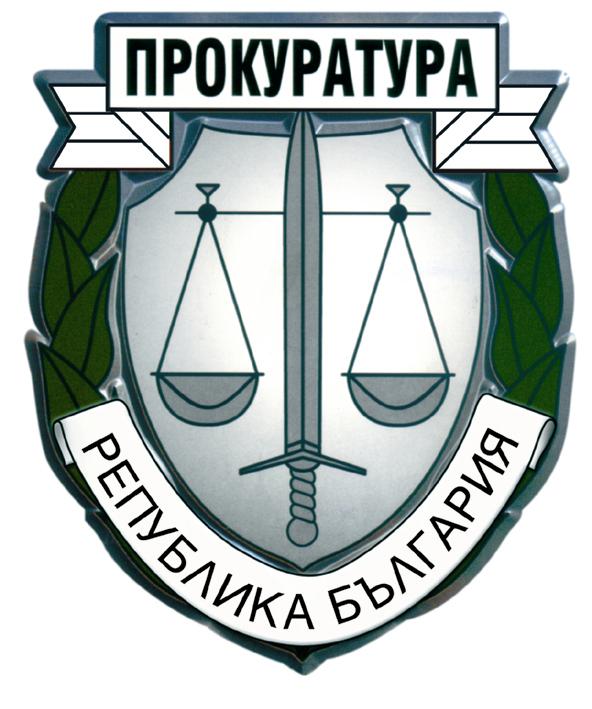 ЗА ДЕЙНОСТТА НА ОКРЪЖНА ПРОКУРАТУРА СЛИВЕН И РАЙОННА ПРОКУРАТУРА СЛИВЕНза   2 0 2 3  г.Дейността на Окръжна прокуратура - Сливен през 2023 година бе съобразена с основните задачи, стоящи пред Прокуратурата, свързани с борбата срещу  престъпността и правонарушенията.Основна цел на Окръжна прокуратура Сливен беше укрепване законността в района и подобряване взаимодействието на прокуратурата с териториалните поделения на МВР, разследващите звена и съда.РАЗДЕЛ IОБОБЩЕНИ ИЗВОДИ ЗА ДЕЙНОСТТА НА ПРОКУРАТУРАТА И РАЗСЛЕДВАЩИТЕ ОРГАНИОкръжна прокуратура - Сливен обслужва територията на Област Сливен, с общо население по статистически данни към началото на 2023г.  около 170 583 жители, на територия от 3544 кв.км, представляваща 3,19% от територията на Р България. В системата на Окръжна прокуратура - Сливен e Районна прокуратура – Сливен, която обслужва района на Община Сливен с население 111 392 души, Община Твърдица с население 13 237 души, Oбщина Нова Загора с население 30 081 души и Oбщина Котел - 15 873 души. От цялото население на областта приблизително 65% живеят в градовете и 35% живеят в селата. Налице е негативна демографска тенденция – населението на областта е намаляло с 5,26% спрямо предходната година.Както и през предходните години, съществени рискови фактори от гледна точка на нагласите за извършване на противообществени деяния, оказващи влияние на тенденциите на престъпността в област Сливен, представляват отрицателния демографски ръст, наличието на концентрирани малцинствени групи в няколко населени места, високата безработица, ниското образователно ниво и липса на квалификация на голяма част на населението в областта. Тези криминогенни фактори остават устойчиви през годините и определят структурата на престъпността в региона, като традиционно преобладават престъпленията срещу собствеността и общоопасните престъпления. През изминалата година окончателно изгубиха  значението си за криминогенната обстановка  прилаганите ограничителни мерки против разпространението на Ковид-19.Наред с намаляване на населението, през отчетният период се наблюдава и намаляване на нивото на регистрираната престъпност в региона с 3,59% и до намаляване на наблюдаваните досъдебни производства в прокуратурите.През 2023г. прокурорите от системата на Окръжна прокуратура - Сливен са наблюдавали общо 4441 наказателни производства или с 11,02% по-малко от 2022г., когато са били наблюдавани 4991 досъдебни производства и с 3,74% повече в сравнение с 2021г., когато са наблюдавани 4281 досъдебни производства. От наблюдаваните производства, новообразувани през отчетния период са общо 2332 досъдебни производства. Налице е увеличение на новообразуваните досъдебни производства в сравнение с предходните две години: през 2022г. техният брой е възлизал на 2289, а през 2021г. - 2185 бр. В процентно съотношение увеличението е с 1,88% спрямо 2022 г., а увеличението спрямо 2021 г. е с 6,73%.През 2023г. са приключени общо 2333 досъдебни производства, при 2454 за 2022г. и 2536 за 2021г., което показва намаление в броя на приключените досъдебни производства с 4,93% спрямо 2022 г. и с 8% спрямо 2021 г.През 2023г. в съда са внесени 1020 прокурорски акта, при 1001 внесени акта в съда за 2022г. и 987 акта за 2021 г. Налице е увеличение на броя на внесените в съда прокурорски актове през отчетния период спрямо 2022 г.  с 1,9%, а в сравнение с 2021г. - с 3,34%. Общо решените от съда дела през отчетния период са 1072 бр. (при 1114 за 2022г. и 1046 за 2021г.). Забелязва се намаление на броя на решените от съда дела спрямо предходната 2022 година с 3,77%, а спрямо  2021г. е налице увеличение с 2,49%. През 2023г. относителният дял на внесените в съда досъдебни производства - 1018 бр., спрямо наблюдаваните 4441 ДП е 22,92%. Налице е увеличение в резултатите на прокуратурите от Сливенският съдебен район по този показател, доколкото през 2022 г. процентното съотношение е 19,98%. С подобрените показатели от отчетната година се изравняват резултатите от  2021г., когато процентното съотношение е било 23%.По данни на ОД на МВР – Сливен през 2023 г. в областта са били регистрирани 2199 престъпления, като се отчита намаление на броя им с 3,59%, спрямо 2022 г., когато техният брой е бил 2281 и увеличение с 10%  спрямо 2021г., когато техният брой е бил 1999. От регистрираните 2199 престъпления 1942 са криминални и 257 – икономически. През 2023г. разкриваемостта, отчетена от ОД на МВР – Сливен за цялата област при криминалните престъпления е 61,59%. За сравнение през 2022 г. е 54,94%, а за 2021 г.- 64,13%. През 2023 г. са били регистрирани 257 икономически престъпления. Разкриваемостта по това направление е 51,36%, при 41,26% за 2022 г. и 62,2% за 2021г. Средният процент на разкриваемост при криминалните и икономически престъпления, отчетен в ОД на МВР Сливен е 60,39%, при 53,7% за 2022г. и 63,17% за 2021 година.Най-голям дял от регистрираните криминални престъпления заемат тези срещу собствеността. На второ място, като дял от регистрираните престъпления са общоопасните престъпления, следвани от престъпленията против личността. От регистрираните през 2023г. 257 икономически престъпления, с най-голям дял са тези против стопанството. На второ място са документните престъпления, а на трето – икономическите престъпления срещу собствеността.През отчетния период, както и през предходните години, от страна на ръководствата на Окръжна прокуратура и Районна прокуратура – Сливен, с цел  подобряване ефективността на дейността по противодействие на престъпността в съдебния район и на тази по разкриване и доказване на престъпленията, са полагани усилия за поддържане на тясно  взаимодействие между прокуратурата, следствените органи и оперативните служби на МВР и ДАНС, чрез провеждане на периодични работни срещи, с цел обмен на информация и набелязване на задачи, които биха довели до постигането на по-добри резултати при провеждане на разследванията по досъдебните производства и особено по тези със значим обществен интерес. На изключително високо ниво е поддържано и взаимодействието между прокурорите от съдебния район и  разследващите органи, с цел  оказване на методическа помощ  и подобряване на ефективността на разследванията по досъдебните производства, разкриване на извършителите на престъпления, привличането им към наказателна отговорност, вземането по отношение на същите на адекватни мерки за неотклонение и своевременното им предаване на съд.РАЗДЕЛ     IIІ. ДОСЪДЕБНА ФАЗА1. Преписки През 2023 г. прокурорите от системата на Окръжна прокуратура - Сливен са работили общо по 5586 преписки, от които новообразуваните преписки са 4999 бр. Налице е увеличение на наблюдаваните преписки спрямо 2022 година и минимален спад спрямо броя на наблюдаваните преписки за 2021 год. За сравнение – през 2022 г. прокурорите са работили по 5526 преписки, от които новообразувани 4985, а през 2021 г. са работили по 5600 преписки, от които новообразувани 5146 преписки. Увеличението в проценти при общия брой преписки е с 1,09% спрямо 2022г. и намаление с 0,25%, спрямо 2021 година. При новобразуваните преписки се наблюдава увеличение с 0,28 % спрямо 2022г. и спад с 2,86 % спрямо 2021г.Общият брой на преписките, които прокурорите от системата на Окръжна прокуратура - Сливен са решили в едномесечен срок (включително с възлагане на проверка или извършване лична проверка от прокурор, инстанционни преписки и изпратени по компетентност на други прокуратури или органи) е 5310 бр., като няма решени над едномесечния срок. С отказ да се образува досъдебно производство са решени 3363 преписки, а с постановления за образуване на досъдебно производство – 1078 бр. преписки.По 1777 преписки е била възложена проверка от прокурор на друг орган. От тях след приключване на проверката с образуване на досъдебно производство са решени 474, а с отказ да се образува досъдебно производство – 1149 бр. Приключили са 1474 проверки, всички в законовия срок по чл.145, ал.2 от ЗСВ. По 6 преписки са били извършени лични проверки от прокурор, приключени в законовия срок. С разпореждане на прокурор са били върнати 137 преписки за допълване на проверката. Следва да се посочи, че общият брой на преписките с неприключени проверки е 304.Когато възложената проверка не е приключвала в първоначално определения от прокурорите срок за извършването й, органите, извършващи проверката са уведомявали прокуратурата за причините за това и своевременно е искано продължаване на срока за извършване на проверката. От страна на прокурорите от Окръжна прокуратура - Сливен са решени 151 инстанционни преписки, при което потвърдените актове на Районна прокуратура - Сливен са 118, в т.ч. 68 постановления за отказ от образуване на досъдебно производство. Отменените актове на Районна прокуратура - Сливен са 46, в т.ч. 18 постановления за отказ от образуване на досъдебно производство. Отчетените данни сочат, че 78,15% от постановените по преписките прокурорски актове на Районна прокуратура - Сливен са били потвърдени при осъществения инстанционен контрол. В обобщение следва да бъде посочено, че в организацията на работата по предварителните проверки не са констатирани проблеми, а дейността на прокуратурите от системата на Окръжна прокуратура - Сливен по този показател се отличава с бързина, срочност, ефективност и качество.Преписки и наказателни производства, образувани след самосезиране и по сигнали на контролните органи и материали на ДАНС. Постановени присъди.През отчетния период в прокуратурите от системата на Окръжна прокуратура - Сливен са наблюдавани общо 3 преписки, образувани след самосезиране, една от които е решена с образуване на досъдебно производство. Наблюдавани са 3 досъдебни производства, образувани след самосезиране, като в съда са внесени прокурорски акта по две от досъдебните производства и едно лице е осъдено с влязъл в сила съдебен акт. Сравнителният анализ показва устойчивост по този показател спрямо 2022 година, когато са били наблюдавани 3 преписки след самосезиране и намаление спрямо 2021г., когато са били наблюдавани 8 бр. след самосезиране.По сигнали на контролните органи през 2023 год. са образувани 58 преписки, 19 от които са решени с образуване на досъдебно производство. ОП-Сливен и РП-Сливен са наблюдавали 28 досъдебни производства от отчитаната категория, като са внесени в съда 3 прокурорски акта (всички по дела на ОП – Сливен), осъдено е едно лице с влязъл в сила съдебен акт. За сравнение, през 2022 год. са били наблюдавани 58 преписки, 13 от които са решени с образуване на досъдебно производство. През 2021 г. са били наблюдавани 104 преписки и са били образувани 29 досъдебни производства.От образуваните по сигнали на контролни органи преписки, за 2023 г. по сигнали на Национална агенция по приходите са наблюдавани 47 преписки, от които по 19 са образувани досъдебни производства. Наблюдавани са 28 досъдебни производства, образувани по сигнали на НАП, като са внесени 3 прокурорски акта в съда и е осъдено едно лице с влязъл сила съдебен акт. През 2023 г. по сигнали на Агенция за държавна финансова инспекция са наблюдавани от Окръжна прокуратура – Сливен 5 преписки, по които през годината не е образувано досъдебно производство. Окръжна прокуратура - Сливен е наблюдавала 6 преписки, образувани по сигнали на Агенция „Митници“, по които през годината не е образувано досъдебно производство. През отчетния период Окръжна прокуратура - Сливен е наблюдавала 9 преписки, образувани по материали от ДАНС, от които по 3 преписки са образувани досъдебни производства. Наблюдавани са 4 досъдебни производства.През 2023 г. по материали на Дирекция “Вътрешна сигурност-МВР” са наблюдавани общо 4 преписки (2 от ОП – Сливен и 2 от РП – Сливен).През отчетния период няма образувани преписки, наблюдавани досъдебни производства, внесени в съда прокурорски актове и осъдени лица, образувани по сигнали на Сметна палата, Дирекцията за национален строителен контрол и Агенция за следприватизационен контрол.2. Следствен надзор2.1. Обобщени данни по видове досъдебни производства, по видове разследващи органи и съобразно систематиката на НК, вкл. по отношение пострадалите лица и на ощетените юридически лица от престъпления. През периода 01.01.2023 г. – 31.12.2023 г. прокурорите от системата на Окръжна прокуратура - Сливен са наблюдавали общо 4441 досъдебни производства, включително такива прекратени по давност. Наблюдаваните досъдебни производства (делата на производство), без прекратените по давност са 3413, а новообразуваните досъдебни производства за отчетния период са 2332.За 2023 год. са наблюдавани общо 253 бързи производства, при 344 за 2022 г. и 321 за 2021 година. В сравнение с предходните две години се наблюдава значително намаление на бързите производства - с 91 бр. спрямо 2022 год. и намаление с 68 бр. спрямо 2021 година.В графичен вид по прокуратури и общо за региона за последните три години сравнителните данни са следните:През 2023г. по общия ред са разследвани 3231 досъдебни производства, като в това число са включени бързите производства, при които разследването е приключило по общия ред. Сравнено с предходните две години се наблюдава увеличение по този показател, като в графичен вид по прокуратури и общо за региона за последните три години, данните са следните: Структурата на новообразуваните досъдебни производства, наблюдавани от прокуратурите от системата на Окръжна прокуратура - Сливен за 2023 г. и пострадали лица по тях съобразно систематиката на НК в табличен вид е следната: Досъдебните производства разследвани по общия ред от разследващ полицай са 3123 производства, а тези разследвани от следовател - 108 броя. За отчетния период няма досъдебни производства, разследването по които да е провеждано от прокурор.През отчетната 2023 година разследването по 108 досъдебни производства се е провеждало от следовател, което е с 11 досъдебни производства по-малко от 2022 г., когато разследването по 119 досъдебни производства се е провеждало от следовател. Налице е намаление с 9 досъдебни производства спрямо 2021 г., по които разследването е провеждано от следовател, когато са били разследвани 117 досъдебни производства. Относителният дял на досъдебните производства, разследвани от следовател през 2023 г., спрямо общия брой разследвани производства възлиза на 3,34%. Това съотношение за 2022 год. е 3,87%, а за  2021 г. е било 3,84%.Реално работили през 2023 год. в ОСО при ОП – Сливен са средно 4,5 следователи, като средната натовареност на следовател през отчетния период е 81,8, при 65 за 2023 и при 87,4 за 2021 г. Новообразуваните през 2023 г. досъдебни производства, по които разследването е било провеждано от следовател са 41, (при 48 през 2022 г. и 49 през 2021 г.) от които 26 досъдебни производства образувани от прокурор или започнати от следовател и 15 досъдебни производства преобразувани от полицейски производства в следствени дела. Отчетените данни сочат на намаление през последните три години на броя на новообразуваните и възложени за разследване на следовател досъдебни производства, но на увеличение на техния брой спрямо общия брой наблюдавани досъдебни производства. Мерки за неотклонение.По досъдебни производства в прокуратурите от системата на Окръжна прокуратура – Сливен са били внесени в съдилищата общо 152 искания с правно основание чл.64 от НПК за определяне на мярка за неотклонение задържане под стража (при 124 за 2022 год. и 94 за 2021 г.).От внесените общо 152 искания са уважени 138, което представлява  90,79%.За сравнение от внесените през 2022 година общо 124 искания са били уважени 106, което представлява 85,48%., а през 2021 г. от внесените 94 искания са били уважени 86 или 91,49%. Броят на обвиняемите лица, по отношение на които през отчетния период е била взета мярка за неотклонение задържане под стража е 138.Съпоставено с предходни периоди данните са следните: 105 задържани лица през 2022 год. и 86 задържани лица за 2021 г.През 2023 г. има подадени общо 6 протеста по реда на чл.64 ал.6 от НПК срещу неуважени от съда искания за определяне на мярка за неотклонение задържане под стража, от които 2 са уважени и 4 са неуважени. От страна на прокурорите от съдебния район е осъществяван системен контрол по отношение на разследванията по досъдебни производства със задържани лица, с оглед приоритетното им приключване.През 2023 г. спрямо 14 лица е взета мярка за неотклонение “Домашен арест”. В 33 случая мярката за неотклонение “Задържане под стража” е изменена от прокурор, поради отпадане опасността обвиняемия да се укрие или да извърши друго престъпление (чл.63 ал.6 от НПК), като спрямо 4 лица мярката за неотклонение е изменена на основание чл.63 ал.5 от НК.2.2 Срочност на разследването.В прокуратурите от Сливенския съдебен район през 2023 г. са приключени общо 2333 досъдебни производства, всички в законовия срок. Разследването по неприключените 930 досъдебни производства се провежда в законоустановените срокове. Общият брой на решените досъдебни производства с постановления за прекратяване или с прокурорски актове за внасяне в съда през 2023 г. възлиза на 1774 броя. От тях, с приключено разследване до 8 месеца са 1381 досъдебни производства, до 1 година – 166 досъдебни производства, над 1 година – 152 досъдебни производства и над 2 години – 75 досъдебни производства.Продължителността на досъдебната фаза по прокуратури и общо за съдебния район, считано от образуване на досъдебно производство, до решаването му от прокурор с прекратяване или внасяне в съда, представена в графичен вид по брой досъдебни производства през 2023 г. е следната: Процентното съотношение на продължителността на досъдебната фаза – от образуването на досъдебно производство до решаването му от прокурор по същество, с прекратяване или внасяне в съда през 2023г. за съдебния район, в графичен вид е следното:Като положителна тенденция следва да се отчете фактът, че най-голям е процентът на приключените досъдебни производства до 8 месеца - 1381 бр., който за отчетния период представлява 77,85% от приключилите досъдебни производства, решени с прекратяване или внасяне в съда.За сравнение, през 2022 год. приключените досъдебни производства в срок до 8 месеца – 1429 бр., са представлявали 78,6% от приключилите досъдебни производства (общо 1818 бр.), решени с прекратяване или внасяне в съда, а за 2021 г. приключените досъдебни производства в срок до 8 месеца са представлявали 81% от решените с прокурорски акт за прекратяване или внасяне в съда. Отчетените данни сочат относителна устойчивост на процентното съотношение на приключените в посочения срок досъдебни производства за последните три години.Следва да се отбележи, че е налице сравнителна устойчивост и по отношение на броя и процентното съотношение на приключените досъдебните производства, разследването по които е продължило до 1 година, като същите съставляват 9,36% от всички досъдебни производства решени по същество за 2023 г., както за отчетния период, така и за предходните две години. Отчита се сравнителна устойчивост и на броя на разследваните досъдебни производства над 1 година, като за отчетната година техният дял възлиза на 8,57% спрямо всички досъдебни производства, решени по същество, при 7% за 2022 год и 8% за 2021 г. Към края на отчетния период 75 досъдебни производства са разследвани над 2 години, при 94 досъдебни производства за 2022 год. и  53 досъдебни производства за 2021 година. Отчетеното през 2023 г. намаление на броя на досъдебните производства, чието разследване продължава повече от две години, се дължи на предприетите от административните ръководители на ОП - Сливен и РП – Сливен, на основание чл.140 ал.4 от Закона за съдебната власт, организационни мерки за ускоряване на разследванията и приключването им в разумен срок. 2.3. Решени досъдебни производства от прокурор. Видове решенияПрез 2023 г. прокурорите от системата на Окръжна прокуратура – Сливен са решили общо 3433 досъдебни производства, от които в срок до 1 месец – 3384 досъдебни производства, а в срок до 2 месеца (с удължен срок от административния ръководител) – 49 досъдебни производства.През 2023 г. спрените досъдебни производства са 565, от които 401 досъдебни производства са спрени поради неразкриване извършителя на престъплението, представляващо 70,97% от тях.Броят на прекратените досъдебни производства е 1784, от които 1028 бр. са прекратени поради изтекла давност. През 2023 г. в съда са внесени общо 1020 прокурорски акта. Отчита се увеличение на внесените в съда прокурорски актове спрямо 2022 година, когато са внесени 1001 прокурорски акта, и спрямо 2021 г., когато в съда са били внесени 987 акта.По компетентност са били изпратени 66 досъдебни производства, а 71 досъдебни производства са били преобразувани от бързи производства в досъдебни производства, разследването по които се провежда по общия ред. Броят на обвинителните актове внесени през 2023 година е 549, като относителният им дял към общо внесените в съда 1020 акта е 53,82%.За сравнение – през 2022 г. този показател е 556, като относителният им дял към общо внесените в съда 1001 актове е бил 55,54%.Отчита се устойчивост в броя на внесените обвинителни актове в сравнение с предходните две години – за 2022 г. внесените обвинителни актове са били 556, а за 2021 г. – 552 бр.Внесените в съда споразумения за отчетния период са 330 бр. при 292 бр. за 2022 год. и при 280 бр. за 2021 г. Внесените предложения за освобождаване от наказателна отговорност по чл.78а от НК за отчетния период са 141 бр., като се отчита незначително намаление спрямо предходните две години, когато те са били съответно 153 бр. за 2022 г. и 155 бр. за 2021 год.  В табличен и графичен вид относителният дял на различните видове внесени в съда прокурорски актове през 2023 г., спрямо общо внесените прокурорски актове има следните измерения: Общо предадени на съд през 2023 г. са 1208 лица, при 1144 лица за 2022 г. и 1121 лица за 2021 г. Съотношение в графичен вид на наблюдаваните, решените и внесените в съда досъдебни производства през отчетния период и предходните две години:Относителният дял на решените спрямо наблюдаваните досъдебни производства през 2023г., съпоставен с предходните две години продължава да е устойчив, видно от приложената по-долу диаграма.ІІ. СЪДЕБНА ФАЗА 1. Наказателно-съдебен надзор През 2023г. от съдилищата в Сливенски съдебен регион са образувани общо  1019 дела по внесените от Окръжна прокуратура – Сливен и от Районна прокуратура – Сливен общо 1020 прокурорски акта, от които 549 обвинителни акта, 330 споразумения и 141 постановления за освобождаване от наказателна отговорност с налагане на административно наказание. През отчетния период по разгледаните от съдилищата от Сливенски съдебен регион дела са били постановени общо 1072 решения, от които по обвинителни актове – 593 решения, по споразумения – 311 решения и по внесени постановления за освобождаване от наказателна отговорност с налагане на административно наказание – 168 решения. През 2023 год. са постановени общо 1042 осъдителни и санкционни решения. Относителният им дял спрямо всички постановени от съда решения по внесените прокурорски актове е 97,2%, при 96,49% за 2022г. и 96,5% за 2021г..За сравнение през 2022г. са постановени общо 1075 осъдителни и санкционни решения, а през 2021г. техният брой е бил 1009 решения. През 2023 год. са били осъдени и санкционирани общо 1216 лица, а с влязъл в сила съдебен акт са били осъдени общо 1184 лица.През 2022 год. са били осъдени и санкционирани общо 1136 лица, а с влязъл в сила съдебен акт са били осъдени общо 1098 лица.През 2021 год. са били осъдени и санкционирани общо 1115 лица, а с влязъл в сила съдебен акт са били осъдени общо 1336 лица.От общия брой осъдени и санкционирани лица (1216) по внесени обвинителни актове са били осъдени 669 лица, по внесени споразумения – 336 лица, а по внесени предложения по чл.78а от НК – 211 лица. При сравняване на данните по така отчетения показател спрямо данните за 2022 год. /осъдени и санкционирани общо 1036 лица/ и за 2021 год. /осъдени и санкционирани общо 1115 лица/ се налага изводът, че през отчетната година е налице увеличение на броя на осъдените лица спрямо 2022 г. - 180 повече осъдени лица, а спрямо 2021 г.- 101 повече осъдени лица.2. Постановени оправдателни присъди и върнати от съда делаПрез 2023 год. от съдилищата в Сливенски съдебен регион са били постановени общо 11 оправдателни присъди и едно оправдателно решение /оправдани са 15 лица/ при постановени общо 14 оправдателни присъди и  5 оправдателни решения за 2022 год. и постановени общо 13 оправдателни присъди и 1 оправдателно решение за 2021 год. Съотношението на оправдателните присъди и решения през отчетния период – 12 бр., спрямо общо постановените от съда 1072 съдебни решения  представлява 1,12%, като за 2022г. това съотношение е 1,71%, а за 2020г. - 1,34%.С оглед на отчетените през 2023 г. данни се констатира намаляване  на броя на постановените оправдателни съдебни актове в сравнение с данните отчетени през 2022 г. и през 2021 г. Оправдани лица и относителен дял спрямо осъдените и санкционирани лица:През 2023 год. с постановени от съдилищата в Сливенски съдебен район оправдателни съдебни актове са оправдани общо 15 лица.За сравнение, през 2022 год. с постановени от съдилищата в Сливенски съдебен район оправдателни съдебни актове са били оправдани общо 19 лица, а през 2021 год. броят на оправданите с постановени оправдателни съдебни актове лица също е бил 15 лица. Отчетените данни сочат на намаляване броя на оправданите лица с постановени от съдилищата на Сливенски съдебен регион оправдателни съдебни актове, като оправданите през отчетния период лица са с 5 по-малко в сравнение с броя на оправданите лица през 2022 г. Относителният дял на оправданите през отчетния период лица с постановени оправдателни присъди/решения (15) спрямо броя на осъдените и санкционирани лица (1216) е 1,23 %. През отчетният период с влезли в сила оправдателни съдебни актове са оправдани общо 12 лица, които спрямо общия брой на осъдените и санкционирани лица с влязла в сила присъда /1184/ представлява 1, 01 %, а спрямо общия  брой осъдените и санкционирани лица /1216/ – 1 %.Оправдани лица с влязла в сила присъда и относителен дял към осъдените и санкционирани лица с влязла в сила присъда:За сравнение с отчетените през 2022 год. данни по този показател  съотношението на броя на  оправданите с влязъл в сила съдебен акт лица /19/ спрямо общия брой на осъдените и санкционирани лица с влязла в сила присъда (1098), представляват 1,73 %, а спрямо общия брой осъдени и санкционирани лица (1136) – 1,67%.За сравнение с данните за 2021 год., съотношението на броя на  оправданите  лица с влязла сила присъда/10/ спрямо осъдените с влязъл в сила съдебен акт през периода - 1094 лица  е 0, 91 %, а спрямо общия брой осъдени и санкционирани лица /1336/ – 0,75 %.При съпоставянето на така отчетените данни се налага извода, че през 2023 год. е налице намаляване на броя на оправданите с влязъл в сила съдебен акт лица спрямо 2022 г. и сравнителна устойчивост спрямо 2021 г. Анализ на причините за постановяване на оправдателни присъди. При обобщаване на причините, довели до постановяване на влезли в сила оправдателни присъди се налага извода, че при по-голяма част от делата, по които съдебното производство е приключило с оправдателен съдебен акт, се констатира различно тълкуване и прилагане на закона от прокурора и съда, свързано с различна оценка на доказателствената съвкупност относно съставомерността на деянието. При незначителна част от делата, приключили с оправдателни присъди, се констатират случаи на проведено непълно разследване за изясняване на всички относими за предмета на доказване фактически обстоятелства, както и на проявена непрецизност от страна на прокурора при анализа и оценката на доказателствения материал при решаване на делото по същество. В отделни случаи в хода на проведеното съдебно следствие са били установявани обстоятелства, неизвестни при приключването на досъдебното производство. Върнати от съда делаПрез 2023 г. от съдилищата в Сливенския съдебен район са върнати общо 12 дела, от които 11 дела по внесени обвинителни актове, с определение на съда на основание чл. 249 ал.2 от НПК  и едно дело по внесено предложение по чл.78а от НК, върнато на основание  чл.377, ал.1/чл.378 ал.3 от НПК. Относителният дял на върнатите делa спрямо общо внесените през отчетната година 1020 прокурорски актове е 1,18%.Относителен дял на върнатите от съда дела спрямо внесените в съда ДП:През 2022 година от съдилищата в Сливенския съдебен район са били върнати също 12 дела при общо внесени през периода  1001 акта, или относителният им дял е бил 1,2 %.През 2021 година от съдилищата в Сливенския съдебен район са били върнати общо 13 дела, относителният дял на които спрямо броя на внесените 987 прокурорски акта е 1,32 %.Отчетените данни през 2023г. съпоставено спрямо данните по този показател от предходните две години сочат за устойчивост на броя и на процентното съотношение на върнатите от съда дела спрямо внесените прокурорски актове.През 2023г. са подадени общо 13 протеста по върнати на прокуратурата от съда дела. На основание чл.249 ал.3 от НПК са подадени 12 протеста, от които са разгледани 10, като 5 са уважени. На основание чл.377 ал.2 от НПК е подаден един протест. При анализиране на причините, довели до връщането на дела от съда, като най-често основание за упражняването на това правомощие се открояват констатираните от съда допуснати нарушения в хода на досъдебното производство, довели до накърняване правото на защита на обвиняемите лица, както и допуснати процесуални нарушения от страна на прокурора при изготвянето на обвинителния акт. Върнатите от съда дела се отчитат на провеждани съвещания на прокурорите от района на Окръжна прокуратура – Сливен. На съвещанията се обсъждат констатираните от съда нарушения на процесуалните правила, причините, които са довели до допускането на тези нарушения, набелязват се и мерки за подобряване качеството на работа на прокурорите. Протести – въззивни, касационни. Протести срещу оправдателни присъди. Относителен дял на уважените протести от разгледаните от съда. През 2023 год. прокурорите от района на Окръжна прокуратура – Сливен са подали общо 12 въззивни протеста. Относителният дял на протестите спрямо постановените от съда 1072 решения представлява 1, 12%.За сравнение : През 2022 год. прокурорите от района на Окръжна прокуратура – Сливен са подали общо 22 въззивни протеста. Относителният дял на протестите спрямо постановените от съда 1114 решения представлява 1, 97%.През 2021 год. прокурорите от района на Окръжна прокуратура – Сливен са подали общо 15 въззивни протеста. Относителният дял на протестите спрямо постановените от съда 1046 решения представлява       1, 43%.Най-често основанията за протест са нарушаване на материалния закон при постановяване на съдебните актове във връзка със съставомерността на деянието, степента на неговата обществена опасност и законосъобразността на наложеното наказание. От подадените през отчетния период общо 12 протеста, 11 от тях са били подадени срещу изцяло и частично оправдателни присъди и решения. През отчетният период са разгледани 17 протеста /включително внесени от предходен период/, от които са уважени 5.Относителният дял на уважените протести срещу изцяло и частично оправдателни присъди и решения (4) , спрямо броя на разгледаните от съда (17), е 23, 53%. През отчетният период няма подадени касационни протести.Дейност на прокуратурата по приложението на чл.83а-83е от ЗАНН.През 2023 г. в Окръжен съд –Сливен са внесени общо 5 предложения по чл. 83б от ЗАНН по дела на Районна прокуратура – Сливен. През отчетния период по дела на Окръжна прокуратура – Сливен не са внасяни предложения по чл. 83б от ЗАНН. Всички внесени от Районна прокуратура-Сливен предложения за налагане на имуществена санкция са по приключили наказателни производства, за осъществени престъпления по чл.172б от НК. Общият размер на поисканите санкции с всички пет предложения е 265 077,00 лева. Три от решенията са били постановени по внесени дела през 2023г, а две са били по внесени дела през 2022г. Две от внесените дела през 2023г остават висящи и към края на отчетния период не са решени с окончателен съдебен акт.  Общия размер на наложените имуществени санкции с влезлите в сила през 2023г решения на Окръжен съд –Сливен е 13480лв.  Причина за голямата разлика между размера на исканата и наложена санкция е различното разбиране, което влагат Районна прокуратура-Сливен и Окръжен съд-Сливен при определяне на санкциите. В предложенията си прокурорите от Районна прокуратура Сливен искат налагане на имуществена санкция в размер, съответстващ на стойността на стоките, предмет на престъпното деяние, оценени като оригинали. В съдебното производство Окръжен съд-Сливен следва изградената съдебна практика и налага имуществена санкция, съответстваща на стойността на стоките, като реплики. През отчетния период по дела водени за престъпления от обхвата на чл. 83а ал.1 от ЗАНН от страна на наблюдаващите прокурорите са постановени общо 11 резолюции, с които е отказано да се изготви предложение по чл. 83б от ЗАНН, поради липса на изрично посочените основания.  Три от тях са били изготвени от прокурори в ОП-Сливен, а останалите са постановени  от прокурори от Районна прокуратура гр.Сливен. При упражнен инстанционен контрол  всички 11 резолюции са потвърдени.3. Гражданско-съдебен надзор. През 2023г. прокурорите от Сливенския съдебен район са взели участие в 167 първоинстанционни граждански дела, протекли в 183 съдебни заседания. През 2022г. данните са съответно за 208 първоинстанционни граждански дела, протекли в 232 съдебни заседания, като през 2021г. участието в първоинстанционни граждански дела и брой на съдебните заседания по същите е било 236/257. Налице е тенденция за намаляване, както по отношение на броя граждански дела, така и по отношение на участието в съдебни заседания по тях, спрямо 2022 г., като в процентно отношение това намаление на първоинстанционните граждански дела е 19,71%, а на участието в съдебни заседания по тези дела – 21,12%. Спрямо 2021 г. тенденцията е със същия знак – налице е намаление с 29,24% при първоинстанционните граждански дела и с 28,79% по отношение на проведените съдебни заседания.През 2023 г. пред Окръжен съд - Сливен са образувани 58 първоинстанционни граждански дела, при провеждането на които участието на прокурор от Окръжна прокуратура - Сливен е задължително по закон, при 70 бр. през 2022 г. и 76 дела през 2021 г., като се отчита намаление на броя на делата със 17,14% спрямо 2022 г. и с 23,68% спрямо 2021 г. Намаление се отчита и по отношение на броя на  съдебните заседания пред Окръжен съд - Сливен по първоинстанционните граждански дела с участието на прокурор от Окръжна прокуратура - Сливен – 68 бр.,  при  84 бр. за 2022 г. и 97 бр. за 2021 г., като намалението спрямо 2022 г. е с 19,05%, а спрямо 2021 г. - с 29,90%.. Отчетеното намаление се дължи на по-малкия брой новообразувани граждански дела през годината. Първоинстанционните граждански дела, по които участие е взел прокурор при Районна прокуратура - Сливен са били 109, при 138 за 2022 г. и  160 дела за 2021г. През отчетния период в Сливенския съдебен район са били решени 130 от общо разглежданите 167 първоинстанционни граждански дела с участие на прокурор. През 2022 г. са били решени 173 от общо разглеждани 208 първоинстанционни граждански дела, а през 2021 г. са били решени 145 от общо 160 разгледани граждански дела. Съотношението на решените спрямо разглежданите дела е 77,84%, което съотношение е намаляващо спрямо предходните две години - 83,17% за 2022 г. и 90,63%. за 2021 г. От първоинстанционните 58 граждански дела, разгледани в Окръжен съд – Сливен, са били решени 50 от тях, представляващо 86,21% от делата, при 94,29% за 2022 г. и 96,05% за 2021 г. В районните съдилища от Сливенския съдебен район през 2023 г. са били решени 80 от общо 109 дела на производство, представляващо  73,39%, от делата, при  77,54% за 2022 г. и 90,63%  за 2021 г. Наблюдава се  същата тенденция, както и при производствата пред Окръжен съд – Сливен, за намаляване на решени спрямо образувани производства и пред районните съдилища в Сливенския съдебен район. Окръжна прокуратура - Сливен е взела участие в 5 въззивни граждански дела, при 7 за 2022 г. и 4 за 2021 г., като всички към края на отчетния период са били решени от Окръжен съд - Сливен. И петте производства с въззивен характер са били с правни основания, произтичащи от ЗОДОВ. Отчита се относителна устойчивост през последните три години  по отношение на броя на въззивните производства  със задължителното участие на прокурор. Разгледано за различните прокуратури, участието в съдебни заседания през 2023 г. е следното: Прокурор при ОП – Сливен е взел участие в 63 граждански дела (включват се както първоинстанционните, така и въззивните производства пред Окръжен съд - Сливен), протекли в 73 съдебни заседания, (при съотношение на делата и съдебните заседания за 2022 г. – 77/92 и за 2021 г. – 101/101.),  а прокурор при РП – Сливен е взел участие в 109 граждански дела пред съответните районни съдилища, протекли в 115 съдебни заседания (при съотношение на делата и съдебните заседания за 2022 г. – 138/148 и за 2021 г. – 160/160.) Обобщаващ извод за отчетната 2023 г., съпоставена с предходните 2022 г. и 2021 г. е, че е налице тенденция за намаляване, както по отношение на броя на гражданските дела, образувани пред съдилищата в съдебния район, така и по отношение на участието на прокурорите в съдебни заседания по тях. Предявени искове от прокурорПрез 2023 г. прокурорите от съдебния район на Окръжна прокуратура – Сливен са предявили пред съответния на прокуратурата съд общо 20 иска, от които 18 предявени от прокурор при Окръжна прокуратура – Сливен и 2  от прокурор при Районна прокуратура - Сливен.През предходната  2022 г. са били предявени общо 15 иска, от които 14 от прокурор при Окръжна прокуратура - Сливен и един  от прокурор при Районна прокуратура – Сливен, като се  отчита увеличение  с 33,33%, на предявените през 2023 г. искове  спрямо тези през предходната 2022 г., което увеличение конкретно за  Окръжна прокуратура - Сливен е с 28,57% Правните основания на предявените от Окръжна прокуратура – Сливен искове през 2023 г. са по: чл.336 ал.1 от ГПК, вр. чл.5 от ЗЛС – 8 бр., по чл.157 ал.1, вр. чл.155, т.3 от ТЗ – 9 бр., както и 1 бр. по чл.27 ал.2 от ЗНЧ. Правните основания на предявените от Районна прокуратура - Сливен искове са по чл.132 ал.1 от СК и по чл.35 ал.1 вр. чл.38 ал.4 вр. чл.54 и чл.56 от ЗГР, вр. чл.542 от ГПК.Разгледани за съдебния район на Окръжна прокуратура – Сливен през годината са 15 иска, от които 12 уважени. По отношение на един от исковете с правно основание чл.5 от ЗЛС е налице прекратяване на производство, поради смъртта на ответника по делото. По едно от производствата към края на периода е налице обявяване на делото за решаване, но без постановен съдебен акт. Разгледаните през 2022 г. искове са 21, от които 20 са били уважени, а едно от производствата е било прекратено поради смърт на ответната страна. Отчетените данни сочат на  значително увеличаване през 2023 г. на внесените искови молби от прокурори от Окръжна прокуратура – Сливен, спрямо тези предявени през 2022 г. и увеличаване спрямо 2021 г., даващо основание (с оглед и  на отчетените данни за  уважаването на всички предявени искове) за формиране на извод за  устойчива, системна и качествена работа на прокурорите от Окръжна прокуратура – Сливен, включени в работа по Гражданско-съдебен надзор.Устойчиво е като показатели подаването и на сигнали до Окръжна прокуратура - Сливен по чл.157 от ТЗ от страна на ТД на НАП – Бургас през отчетната 2023 г. и през  предходните 2022 г., 2021 г. Районна прокуратура - Сливен е депозирала две искови молби през 2023 г. и една искова молба през 2022 г., като през 2021 г. няма депозирани такива. От двете депозирани молби една е била отхвърлена ( с правно основание на предявения иск – чл.132 ал.1 от СК).Обстоятелството и фактът, че исковите молби на практика биват изцяло уважавани води до извода, че същите са мотивирани, своевременни и изготвени при задълбочен анализ на казусите.По Закона за отнемане на незаконно придобито имущество, през 2023 г. прокурорите от съдебния район на ОП - Сливен са подали общо 73 уведомления през годината, при 81 бр. за 2022 г.,  и 91 бр. за 2021 г. От подадените през 2023 г. уведомления - 29 бр. са от прокурори при Окръжна прокуратура – Сливен, а 44 от прокурори от Районна прокуратура - Сливен по наблюдавани досъдебни производства и преписки. Отчита се  незначително намаляване по отношение на броя на депозираните уведомления през 2023 г. спрямо тези през 2022 г., и по осезателно спрямо тези през 2021 г. Продължава и тенденцията от предходни години от комисията да не постъпва обратна информация до прокуратурата, относно разгледаните случаи и евентуално образуваните производства пред съответния компетентен съд по внесените искови молби.4. Осъдителни решения срещу Прокуратурата на РБ на основания, произтичащи от ЗОДОВ. Участие на прокурорите в производствата по ЗОДОВ. Изготвени жалби - уважени и неуважени. Изпълнение на индивидуални и общи мерки във връзка с решения на ЕСПЧ по дела срещу България.През 2023 г. по искови претенции, свързани с правни основания, произтичащи от ЗОДОВ и респективно по образувани граждански дела пред Окръжен съд – Сливен и районните съдилища в съдебния район, са били на производство общо 20 граждански дела с правни основания произтичащи от ЗОДОВ. От тях 16 на производство пред районните съдилища и 4 пред Окръжен съд – Сливен. От тези общо 20 граждански дела, приключили с осъждане на Прокуратурата са 11 производства – 8 пред районните съдилища от съдебния район и 3 пред Окръжен съд – Сливен. По четири  от производствата пред районните съдилища исковите претенции са били изцяло отхвърлени.Пред Окръжен съд - Сливен са били на производство 5 възззивни граждански дела с правни основания, произтичащи от ЗОДОВ, като и петте са били решени, но само по две от тях е налице осъждане на ПРБ като ответник. Срещу решенията на въззивната инстанция не са били подадени касационни жалби, а са налице мотивирани становища за липса на основание за касационно оспорване. През 2023 г. са влезли в сила три осъдителни съдебни решения с правно основание, произтичащо от ЗОДОВ, в производства с участието на прокурор при Окръжна прокуратура - Сливен – всички образувани през минали години, както и пет осъдителни решения в производства с участието на прокурор при Районна прокуратура – Сливен – 3 образувани през предходни години и 2 новообразувани през отчетната година. Правните основания на влезлите в сила съдебни решения са по чл.2 ал.1 т.3 предл.1 от ЗОДОВ – за две от делата пред Окръжен съд - Сливен и три от тези пред районните съдилища, както и едно пред Окръжен съд - Сливен и две пред районните съдилища с правно основание – чл.2 ал.1 т.3 предл.2 от ЗОДОВ.В сравнение с 2022 г., когато са влезли в сила само две съдебни решения, с които ПРБ е била осъдена по дела с правни основания, произтичащи по ЗОДОВ, (през 2021 г. има влязло в сила едно решение по ЗОДОВ срещу ПРБ) очевидна е тенденцията за значително увеличаване на осъдителните решения и на присъдените обезщетения. Лицата осъдили ПРБ през 2023 г. са били общо 8, от които 3 лица – по дела пред Окръжен съд - Сливен и 5 лица по дела пред районните съдилища. Общият размер на присъдените обезщетения по влезли в сила съдебни решения по ЗОДОВ за имуществени и неимуществени вреди през 2023 г. е 47861 лева, от които по дела на производство пред районните съдилища 16400 лева , а пред Окръжен съд - Сливен – 31461 лева, при размер от 5707 лв. за 2022 г. и  12579,35 лева за 2021 г., като се отчита възходяща тенденция, както на влезлите в сила осъдителни съдебни решения, така и на размера на присъденото обезщетение в рамките на годината. Това се дължи на  обстоятелството, че присъдените обезщетения са по съдебни  производства от 2021г. и 2020г., по които съдебните актове са постановени и/или влезли в сила през 2023 г. От новообразуваните производства пред съдилищата в съдебния район за 2023 г. няма приключили такива в Окръжен съд - Сливен с влязъл в сила осъдителен акт. Две от новообразуваните през 2023 г. пред Районен съд-Сливен производства, с правни основания по ЗОДОВ, са приключили през същата година с влязъл в сила осъдителен акт спрямо ответника – ПРБ. Натрупването на неприключили производства от минали години и приключването им през 2023 г. завишава, както броя на влезлите в сила съдебни актове и приключили дела, така и на размера на присъдените с тях обезщетения. Независимо от това, с оглед на значителното увеличаване на броя на разглежданите дела през 2023 г. по ЗОДОВ, размерът на присъдените обезщетения е в нормални граници, особено на фона на предявени искове и претенции в значителни размери за неимуществени вреди, достигащи в някои от делата до няколкостотин хиляди лева.Делата по ЗОДОВ се наблюдават приоритетно. Своевременно биват подавани подробни отговори на искови молби, становища, както и въззивни жалби или мотивирани становища (след съгласуване с наблюдаващите прокурори при Върховна прокуратура) при неподаване на въззивни жалби. Поддържа се непосредствен контакт с наблюдаващите прокурори от Върховна прокуратура, както и с ресорния по надзора прокурор от Апелативна прокуратура – Бургас, които своевременно и писмено биват уведомявани за предприетите действия, свързани с производството по ЗОДОВ, с изпращане на копия от съставените прокурорски актове. Водят се отделни регистри за тези дела и в Районна прокуратура - Сливен и в Окръжна прокуратура – Сливен.5. Надзор за изпълнение на наказанията и другите принудителни мерки.Привеждане на присъдите в изпълнение.Към 01.01.2023 г. в Окръжна прокуратура – Сливен са останали 7 неприведени присъди от предходния отчетен период. За сравнение в началото на 2022 година не е имало неприведени присъди, а през 2021 г. са били 4 бр. Останали неприведени присъди за съответната  година от предходен отчетен период През 2023 г. в прокуратурите от системата на Сливенската окръжна прокуратура са получени 630 присъди и одобрени споразумения. За предходната 2022 г. те са били 649 бр., а за 2021 г. - 631 бр. Намалението при получените за изпълнение присъди е незначително, спрямо 2022 г. - с 2,93% и спрямо 2021 г. е с 0,16%. Налице е устойчивост по този показател, доколкото през отчетната година се отчита незначително намаляване на получените за изпълнение присъди и одобрени споразумения.През 2023 г. прокуратурите от Сливенската окръжна прокуратура са изпратили за изпълнение на компетентните органи 626 присъди (при 642 за 2022 г. и 631 за 2021 г.), като намалението спрямо 2022 г. е с 2,49%, а спрямо 2021 г. е с 0,79%. Съотносимост на получени и изпратени присъди за изпълнение през последните три годиниКъм 31.12.2023 г. са останали 4 неприведени в изпълнение  присъди ( при 7 за 2022 г., а за 2021 г. няма неприведени присъди). Относителният дял на приведените в изпълнение от прокурора присъди и споразумения, /включително останалите 7 непреведени от предходната година/ спрямо получените за изпълнение е както следва: общ брой получени за изпълнение присъди и споразумения през 2023 г., включително неприведените от предходната година – 637, приведени в изпълнение от прокурора присъди и споразумения през 2023 г. - 626 бр., което представлява 98,27%. През 2022 г. това съотношение е било 649 бр. към 642 бр., или 98,92%, а през 2021 г. съотношението е било 635 към 631, или 99,37%. Тези данни сочат, че през последните три години в процентно съотношение е налице устойчивост на относителния дял на приведените от прокурора присъди и споразумения спрямо получените за изпълнение съдебни актове. Процентно съотношение на приведените от прокурора присъди и споразумения спрямо получените за изпълнение за последните три години  През 2023 г. в прокуратурите от Сливенския съдебен район не са постъпвали молби за отлагане на изпълнението на наложеното наказание лишаване от свобода. За сравнение през 2022 г. са постъпили по 6 молби, при 7 за 2021 г.  Всички получени в прокуратурата присъди са изпратени за изпълнение на съответните органи в срок до 5 дни. Контрол по изпълнение на присъдите.От приведените в изпълнение от прокурора 626 присъди, реално са били приведени от съответните органи по изпълнение 579 присъди (при 597 за 2022 г. и 585 за 2021 г.), което представлява 92,49%. За сравнение през 2022 г. това процентно съотношение е било 92,99%, а за 2021 г. – 92,70%.Процентно съотношение на реално приведените присъди /с получени потвърждения за начало на изпълнението/ спрямо получените за последните три годиниВ края на отчетния период по отношение на 47 присъди не са получени потвърждения в прокуратурата от органите по изпълнение за началото на изпълнението на съответните наказания (при 45 за 2022 г. и 46 за 2021 г.), което представлява 7,51 % от общия брой на приведените в изпълнение присъди. При по-голямата част от тези присъди не е получено потвърждение за начало на изпълнение на съответните наказания, поради обстоятелството, че присъдите са изпратени за изпълнение в края на отчетния период и към 31.12.2023 г. потвържденията за началото на изпълнение на наказанията все още не са били получени в прокуратурата. В отделни случаи по присъди и споразумения не са получени потвърждения за начало на изпълнение на наказанието, поради несвоевременното уведомяване на прокуратурата от страна на администрацията в местата за лишаване от свобода. В края на 2023 г. по изпратените през отчетния период присъди с наложено наказание лишаване от свобода няма незадържани и неприведени в местата за лишаване от свобода осъдени лица за изтърпяване на наложените им  наказания. През 2022 г. броят на незадържаните лица е бил 4, а през 2021 г. е имало едно незадържано лице. Всички незадържани осъдени лица, вкл. от предходни години са обявени за общодържавно издирване. Незадържани лица по изпратени за изпълнение присъди с наложено наказание ЛСКъм 31.12.2023 г. незадържани са 3 лица по изпратените присъди с наложено наказание лишаване от свобода, всички по присъди от предходни години,  при 6 за 2022 г. и 8 за 2021 г. През 2023 година са констатирани два случая на надлежаване на осъдени лица над определеното им със съдебен акт наказание. В единият случай причината за надлежаване с шест дни е продължилото изпълнение на наложеното наказание пробация, което по-късно е било групирано с наказание лишаване от свобода и приспадното от определеното общо наказание. В другият случай е допуснато надлежаване с един месец и два дни, поради неправилна преценка за наличието на предпоставките на чл.25 ал.1 във вр. с чл. 23, ал.1 от НК за определяне на общо наказание с предходен съдебен акт, по който наказанието е било изтърпяно.През отчетния период в съдилищата в Сливенския съдебен район са били образувани 178 частни наказателни дела по чл.306 от НПК при 165 за 2022 г. и 159 за 2021 г. Спрямо предходните 2022 г. и 2021 г. данните по този показател сочат, че е налице увеличение, съответно с 7,88% и 11,95%. От тях 171 дела са били образувани по предложение на прокурора, а 6 бр. по молба на осъдените лица. От внесените от прокурорите 171 предложения по реда на чл.306 от НПК са били уважени 156 бр., неуважени – няма, а 15 бр. са останали неразгледани през отчетния период. Отделно от изложените данни през отчетния период има едно предложение, внесено от прокурора  по реда на чл.306 от НПК, което е прекратено от съда и изпратено по компетентност.  През 2023 година прокурорите, изпълняващи наказанията  са изготвили 2 искания за възобновяване на наказателни производства с правно основание чл.422 от НПК до Главния прокурор на Република България, като едно е уважено, а едно искане е останало неуважено. За сравнение през 2022 г. не са били изготвяни искания за възобновяване, а през 2021 г. са били изготвени 3 искания. Внесени са 9 искания по реда на чл.414 от НПК, при 7 за 2022 г. и 2 за 2021 г., като 8 са били уважени, а по едно искане съдът не се е произнесъл  към края  на отчетния период.Прокурорите изпълняващи наказанията са се произнесли по реда на чл.417 от НПК с 96 постановления за приспадане на период на предварително задържане под стража или домашен арест, като броят на тези постановления за 2022 г. и 2021 г. е бил съответно 56 бр. и 83 бр. През отчетния период са условно-предсрочно освободени 5 лица, при 10 за 2022 г. и 15 за 2021 г., от които 2 лица по предложение на началника на Затвора – Сливен и 3 лица по тяхна молба. По 30 молби, подадени от лишени от свобода, съдът е отказал условно – предсрочно освобождаване от изтърпяване на наложените им наказания.Прокуратурата е отказала да направи предложение за условно-предсрочно освобождаване в 2 случая. През 2023 г., на основание чл.447 от НПК, прокуратурата е прекъснала изпълнението на наказанието на лишени от свобода в 53 случая, при 26 за 2022 г. и 20 за 2021 г., като спрямо предходните години е налице приблизително двойно увеличение на случаите на прекъсване на наказанието. Окръжна прокуратура - Сливен е отказала прекъсване на изпълнението на наказанието лишаване от свобода в 32  случая.Принудителни меркиПрез 2023 г. в прокуратурите от Сливенския съдебен регион са образувани 190 преписки за принудително лечение, като за предходната 2022 г. техния брой е бил 169, а за 2021 г. – 145 бр. Данните сочат, че е налице трайна тенденция на увеличение на образуваните преписки, като спрямо предходната 2022 г. увеличението е с 12,43%, а спрямо 2021 г. е с 31,03 %. Дейност по надзора за законност в местата за задържане и за изтърпяване на наказанията лишаване от свобода и доживотен затвор.В района на Сливенската окръжна прокуратура се намира Затвора – Сливен, където изтърпяват наказание лишаване от свобода жените от цялата страна. През 2023 г. в затвора на място са проведени 12 планирани срещи с 64 лишени от свобода и с лица с мярка за неотклонение задържане под стража. През отчетния период по разпореждане на прокурор от Окръжна прокуратура – Сливен е извършена една планова проверка по спазване разпоредбите на ЗИНЗС и подзаконовите нормативни актове, регламентиращи медицинското обслужване в Арест – Сливен при Затвора - Сливен и една планова проверка с предмет: „Действията на администрацията на затвора – Сливен, затворническото общежитие към него и Държавно предприятие „Фонд затворно дело“ относно спазване на закона при отдаване на труд на лишени от свобода, които изтърпяват наказанията си в затворническо общежитие от открит тип, за работа на външни обекти“. Отделно от това съответните ресорни прокурори от ОП – Сливен и РП – Сливен са извършили 23 планирани проверки в затвора и 23 проверки в Ареста при затвора, за което са изготвяни справки и констативни протоколи. При проверките не са констатирани нарушения, свързани със законосъобразността при изпълнението на мярката за неотклонение задържане под стража от страна на длъжностните лица, осигуряващи охраната в ареста.В изпълнение на разпоредбата на чл. 286 ал.4 от ППЗИНЗС и т. 45 от раздел ІV от Заповед от 26.07.2010 г. на Главния директор на ГД „ИН” – София, в Затвора – Сливен са извършени общо 1310 планирани претърсвания, от които 196 планирани претърсвания и 34 извънредни претърсвания в ареста към затвора и 6 масови претърсвания в затвора и ареста към затвора. Извършени са общо 15958 обиска, от които 4107 в ареста към затвора. По разпореждане от друг орган са извършени 211 обиска.През отчетната година от страна на надзорно-охранителния състав към Ареста при затвора е употребена физическа сила по отношение на 3 лица с мярка за неотклонение задържане под стража. През 2023 г. в 40 случая е употребена физическа сила срещу 21 лишени от свобода, а в 9 случая са употребени помощни средства срещу 9 лишени от свобода.Не са констатирани случаи на неправомерно прилагане на физическа сила и накърняване на честта и достойнството на задържаните лица и лишените от свобода.През отчетния период има едно лице лишено от свобода, незавърнало се след постановено прекъсване на изпълнението на наложеното наказание лишаване от свобода, което към края на отчетния период е задържано и приведено в затвора.Няма случаи на бягства или опити за бягства от затвора.През 2023 г. има едно осъдено лице на лишаване от свобода, задържано над срока на наложеното наказание с един ден, поради несвоевременно произнасяне на ОС – Велико Търново за приспадане на предварително задържане на осъдената в Кралство Дания и не се дължи на пропуски в работата на затворническата администрация. ІІІ. ДЕЙНОСТ ПО ИЗПЪЛНЕНИЕ НА ПРЕПОРЪКИТЕ В РАМКИТЕ НА МЕХАНИЗМА ЗА СЪТРУДНИЧЕСТВО И ПРОВЕРКА. СПЕЦИАЛЕН НАДЗОР И НАКАЗАТЕЛНИ ПРОИЗВОДСТВА, ОБРАЗУВАНИ ЗА НЯКОЙ КАТЕГОРИИ ТЕЖКИ ПРЕСТЪПЛЕНИЯ И ТАКИВА ОТ ОСОБЕН ОБЩЕСТВЕН ИНТЕРЕС.Специален надзорПредвид отпадане отчетността на дела, взети на специален надзор  няма посочени данни към края на отчетният период.Към първото шестмесечие на 2023г. са наблюдавани 9 досъдебни производства взети на специален надзор, едно от които на Окръжна прокуратура Сливен. По едно от тях разследването от ОД на МВР-Сливен е приключило. Прекратени са 3 досъдебни производства. Към 31.06.2023 г. съдът е постановил осъдителна присъда спрямо едно лице, а по отношение на 2 лица съдебните актове са влезли в законна сила.Наказателни производства, образувани за някои категории тежки престъпления и такива от особен обществен интересНаказателни производства, водени за ОПГ.През 2023 год. в Окръжна прокуратура – Сливен са наблюдавани 8 досъдебни производства за организирани престъпни групи – всичките изпратени по компетентност от Специализирана прокуратура – София след закриването на специализираните структури.От наблюдаваните през периода 8 досъдебни производства 4 бр. са неприключили, 2 досъдебни производства сa прекратени и 2 ДП са спрени.Няма осъдени и санкционирани лица с влязла в сила присъда. Корупционни престъпленияСпоред статистическите данни за 2023 г. в прокуратурите от системата на Окръжна прокуратура - Сливен са наблюдавани общо 49 досъдебни производства, водени за корупционни престъпления, от които 32 са новообразувани. През същия период са били решени общо 32 досъдебни производства, които спрямо наблюдаваните производства представляват 65,31%. От решените производства 21 досъдебни производства са прекратени, 2 досъдебни производства са спрени и по 6 досъдебни производства са внесени 6 прокурорски акта срещу 6 лица с обвинения, както следва: по чл.304а от НК - едно лице, по чл.201 от НК - 2 лица, по чл.203 от НК - едно лице, по чл.167 ал.2 от НК – 2 лица.През 2023 г. са били осъдени 4 лица с влязъл в сила съдебен акт. През отчетния период няма оправдани лица и влезли в сила оправдателни присъди.В сравнение с отчетените данни за 2022 година , когато са били наблюдавани общо 44 досъдебни производства е налице леко увеличение в броя на наблюдаваните дела, като същата тенденция се наблюдава и спрямо 2021г., когато са били наблюдавани общо 48 досъдебни производства.Изпиране на пари.През 2023 г. прокурорите от Окръжна прокуратура – Сливен са осъществили ръководство и надзор върху общо 6 досъдебни производства, (от които едно е новообразувано) за престъпления по чл.253 от НК. Наблюдава се тенденция на намаление в броя на тези досъдебни производства спрямо 2022 година, когато са били наблюдавани 8 досъдебни производства и устойчивост по този показател, когато са наблюдавани също 6 досъдебни производства.Към края на отчетния период са решени 3 досъдебни производства за престъпления, свързани с пране на пари, от които 2 ДП са прекратени и едно досъдебно производство е внесено в съд с обвинителен акт срещу едно лице.Към края на отчетния период няма осъдени или оправдани лица с влязъл в сила съдебен акт и са останали неприключени три досъдебни производства по чл.253 от НК.Престъпления с предмет – имущество и/или средства от фондове, принадлежащи на ЕС или предоставени от ЕС на българската държава. В прокуратурите от системата на Сливенската окръжна прокуратура през 2023 г. са наблюдавани 15 досъдебни производства за престъпления, свързани със злоупотреба с фондове от Европейския съюз, от които 8 новообразувани. Осем досъдебни производства са решени от прокурор, като от тях 7 са внесени в съда срещу 14 лица.През 2023 г. осъдените и санкционирани лица с влязъл в сила съдебен акт са 7 лица, с общо наложени 7 наказания. Няма лица с постановена оправдателна присъда.За сравнение през 2022г. са наблюдавани 18 досъдебни производства, по които са осъдени 6 лица, а през 2021 г. наблюдаваните досъдебни производства от отчитаната категория са били 27 бр., по които са осъдени и санкционирани осем лица. Данъчни престъпления. Престъпления с предмет ДДС.През 2023 г. в прокуратурите от системата на Окръжна прокуратура -Сливен са наблюдавани 33 досъдебни производства за данъчни престъпления, от които 15 бр. са свързани с ДДС. Новообразуваните през 2022 г. дела от посочената категория са 14 бр., като 3 от тях са с предмет ДДС.Към края на 2023 г. са приключени 20 досъдебни производства за данъчни престъпления, а 12 бр. са останали неприключени. От общия брой наблюдавани досъдебни производства през отчетния период са решени 21 досъдебни производства, водени за данъчни престъпления, от които 6 са прекратени, по 13 досъдебни производства са изготвени и внесени в съда прокурорски актове за данъчни престъпления срещу 14 лица и 2 досъдебни производства са спрени. Внесени в съда с обвинителен акт са 5 дела, 7 досъдебни производства са внесени със споразумения в съответния съд и едно дело е внесено в съда с мотивирано постановление за освобождаване от наказателна отговорност по чл.78а от НК. През отчетния период са осъдени 11 лица с влязла в сила присъда, като на едно лице е наложено ефективно наказание лишаване от свобода.През 2023 г. няма оправдани лица за данъчни престъпления. Налице е увеличение на наблюдаваните досъдебни производства от отчитаната категория спрямо 2022 г. и намаление спрямо 2021 г., когато техният брой е бил съответно 31 и 37 ДП. През 2023 г. са били наблюдавани 15 досъдебни производства, водени за данъчни престъпления с предмет ДДС, от които 3 са новообразувани. През отчетния период внесени в съда са 2 ДП с 2 прокурорски акта, едно досъдебно производство е спряно, а 3 са прекратени. За сравнение през 2022 година  наблюдаваните досъдебни производства с предмет ДДС са 12, а през 2021г. са били 14 ДП.Престъпления, свързани с изготвяне, прокарване в обращение и използване на неистински и преправени парични знаци и кредитни картиОбщо наблюдаваните през 2023 г. досъдебни производства от тази категория са 67 бр., от които 43 новообразувани. За сравнение, през 2022 година са били наблюдавани 57 бр., от които 21 новообразувани, а през 2021 г. са били наблюдавани 51 досъдебни производства. Отчита се увеличение на броя на наблюдаваните производства от посочената категория спрямо предходните две години. През 2023 г. са решени 42 производства за престъпления против паричната и кредитната система /през 2022 год. – 49/, от които 13 спрени, 20 прекратени, 8 внесени в съда. Осъдени са 7 лица с влязъл в сила съдебен акт, от които 4 лица с наложени ефективни наказания. Няма лица с влязла в сила оправдателна присъда. Наблюдава се сравнителна устойчивост при броя на внесените в съда дела и намаление на осъдените лица в сравнение с предходния отчетен период, когато са били внесени 9 дела, а осъдени с влязла сила съдебен акт са 11 лица.Престъпления с предмет наркотични вещества и прекурсориПрез 2023 г. прокуратурите от системата на Сливенската окръжна прокуратура са наблюдавали общо 232 досъдебни производства от тази категория, от които 158 са новообразувани. По 51 от тях се разкрива по-висока степен на обществена опасност, тъй като са свързани с разпространение на наркотични вещества. През същия период са били решени общо 134 досъдебни производства, които спрямо наблюдаваните производства представляват 57,76%. През 2023 г. са прекратени 37 досъдебни производства за престъпления с предмет наркотични вещества. Спрените досъдебни производства са 10, а 78 ДП и същият брой прокурорски актове са внесени в съответните съдилища срещу 88 лица. В сравнение с отчетените данни за наблюдаваните през 2022 г. - 244 бр. и през 2021 г. - 264 досъдебни производства, през отчетния период се наблюдава намаление в броя на наблюдаваните досъдебни производства, водени за престъпления с предмет наркотични вещества.  Анализът на тези данни сочи, че през отчетния период е намалял броят на наблюдаваните досъдебни производства, както и броя на внесените дела в съд и на предадените на съд лица. 	Прокурорите от Окръжна прокуратура–Сливен са изготвили и внесли в Окръжен съд – Сливен 24 акта за престъпления по чл.354а, ал.1 от НК, свързани с производство и разпространение на високорискови наркотични вещества срещу 30 лица. Съдилищата в Сливенски съдебен регион са осъдили 92 лица с влязъл в сила съдебен акт, като на 17 лица е наложено ефективно наказание лишаване от свобода. През 2023 г. са оправдани 2 лица с влязъл в сила съдебен акт. По тези показатели се отчита леко увеличение. За сравнение служат данните от 2022 година, когато няма оправдани лица с влязла сила съдебен акт и данните за 2021 г., когато едно лице е било оправдано.Незаконен трафик на хораПрез 2023 г. прокуратурите от системата на Сливенската окръжна прокуратура са наблюдавали общо 4 досъдебни производства, образувани за трафик на хора, докато през 2022 г. и 2021 г. са били по 8 ДП, водени за този вид престъпления. Няма новообразувани досъдебни производства. През отчетния период са били решени 3 досъдебни производства, които спрямо наблюдаваните производства представляват 75%. Прекратени  са 3 досъдебни производства. Няма спрени и внесени в съд досъдебни производства.Осъдено е едно лице, като му е наложено ефективно наказание лишаване от свобода.През 2023 г. са наблюдавани 2 досъдебни производства с правна квалификация по чл. 155 от НК, едното от които е спряно, а другото е решено с постановление за прекратяване.Отчетените данни за намалението на броя на наблюдаваните досъдебни производства и на внесените в съда дела се дължат на резултата от дейността на полицейските органи по разкриване и противодействие на престъпленията, свързани с трафика на хора. В графичен вид делът на делата със значим обществен интерес спрямо общия брой 4441 наблюдавани производства е следният:Досъдебни производства, образувани за престъпления, извършени от непълнолетни лица. Наблюдаваните досъдебни производства срещу непълнолетни обвиняеми лица общо за района на Окръжна прокуратура–Сливен за 2023 г. са 87. В сравнение с предходната година е налице намаление с 5,43%, тъй като през 2022 г. техният брой е бил 92, а спрямо 2021 г. когато са били 77 дела, увеличението е със 12,99%. През 2023 г. новообразуваните досъдебни производства са 53 бр., при 48 за 2022 г. и 37 производства за 2021 г. Налице е увеличение, което в процентно съотношение е следното: спрямо 2022 г. увеличението е с 10,42%, а спрямо 2021 г. с 43,24%.През отчетния период са наблюдавани 22 досъдебни производства за извършени престъпления против личността, едно досъдебно производство против брака, семейството и младежта, 59 за престъпления против собствеността, едно досъдебно производство за престъпление против финансовата, данъчната и осигурителната система, едно досъдебно производство против дейността на държавни органи,обществени организации и лица, изпълняващи публични функции и 3 досъдебни производства за извършени общоопасни престъпления от непълнолетни обвиняеми лица по глава ХІ , както следва:чл.345 от НК	  2 ДПчл.346б от НК	  1 ДПОт наблюдаваните общо 87 дела, приключени са 76, а неприключени са останали 8 производства. Процентното съотношение на приключените досъдебни производства спрямо наблюдаваните е 87,36 %. Всички дела срещу непълнолетни лица са образувани от прокурорите в срок от 30 дни след приключване на работата по преписката. През 2023 г. са били решени 73 досъдебни производства, от които са прекратени 13 досъдебни производства, от тях по чл.61 от НК – 11 ДП. Внесените в съдилищата през отчетния период прокурорски актове срещу непълнолетни обвиняеми са общо 58 срещу 60 лица. За сравнение през 2022 г. са били 66 акта срещу 78 лица, а през 2021 г. са били 45 акта срещу 49 лица. Налице е намаление спрямо предходната година, както на решените дела, така и на внесените в съда прокурорски актове, поради по-малкия брой на наблюдаваните дела, а спрямо 2021 г. е налице увеличение на внесените прокурорски актове в съда срещу по-голям брой непълнолетни обвиняеми лица.Внесени са 55 обвинителни акта и 3 споразумения за решаване на делата.През отчетния период са осъдени 56 непълнолетни лица с влязъл в сила съдебен акт. В сравнение с отчетените през 2022 г. - 70 и 2021 г. – 48 лица, е налице намаление на броя на осъдените непълнолетни лица спрямо 2022 г. и увеличение спрямо 2021 г. Наложените наказания по видове са както следва:- лишаване от свобода – ефективно	-   5- лишаване от свобода – с приложение на чл.69 вр.чл.66 от НК	- 21- обществено порицание и осъдени на пробация лица над 16 години	- 30През отчетния период е оправдано едно непълнолетно обвиняемо лице, с влязла в сила присъда.Преписки и досъдебни производства, образувани за полицейско насилие от служители на МВР.През отчетния период са наблюдавани 19 преписки, като 3 са образувани в предходен период и 16 преписки са решени. За сравнение през 2022 г. са били наблюдавани 15 преписки, от които 11 решени, а за 2021 г. - 30 наблюдавани преписки и 25 решени. Наблюдава се увеличение по тези показатели в сравнение с предходната година: с 26,67% за наблюдаваните и 45,45% за решените преписки.  Спрямо  2021г. е налице намаление с 36,67% за наблюдаваните и 36% за решените преписки. През периода са наблюдавани 4 досъдебни производства, от които едно е новообразувано. Решени са 3 ДП, две от които с постановление за прекратяване на досъдебното производство и едно ДП с внесен в съда обвинителен акт спрямо две лица.По-голямата част от наблюдаваните преписки и досъдебни производства от тази категория са за престъпление по чл.131, ал.1, т.2 от НК, като за престъпление по чл.142а от НК е наблюдавана една преписка и едно досъдебно производство.Преписки и досъдебни производства, образувани за насилие от служители в местата за лишаване от свобода и задържане под стража.През 2023г. са наблюдавани и решени 2 преписки, като през периода е  нямало наблюдавани досъдебни производства.За сравнение през 2022г. няма наблюдавани преписки и дела от тази категория, а през 2021 г. отново са наблюдавани и решени 2 преписки. Преписки и досъдебни производства, образувани за престъпления, съставляващи домашно насилие.През отчетния период са наблюдавани 65  преписки, като 2 са образувани от предходен период и 64 преписки са решени. За сравнение през 2022 г. са били наблюдавани 22 преписки, а през 2021 г. са били наблюдавани 56 преписки. Наблюдава се значително увеличение спрямо 2022 г. със 195,45%, а спрямо 2021 г. увеличението е с 16,07%.През периода са наблюдавани 70 досъдебни производства, от които 63 са новообразувани. Пострадали по новообразуваните производства са 65 лица, от които и 5 мъже.Решени са 37 ДП, шест от които с постановление за спиране и 20 ДП са прекратени.  Прокурорите от Районна прокуратура Сливен са внесли в съда 10 акта, от които 6 обвинителни акта, едно споразумение и 3 постановления по чл. 78а НК. Осъдени с влязъл в  сила съдебен акт са 7 лица, като на едно лице е  наложено ефективно наказание лишаване от свобода.По-голямата част от наблюдаваните преписки и досъдебни производства от тази категория са за престъпление по чл.131, ал.1, т.5а и чл.144, ал.3 от НК.ІV. МЕЖДУНАРОДНО-ПРАВНО СЪТРУДНИЧЕСТВОПрез 2023 г. прокуратурите от системата на Окръжна прокуратура – Сливен са изпратили за изпълнение в страни-членки на Европейския съюз  23 молби за правна помощ, при 11 бр. за 2022 год. и за 2021 г. Наблюдава се тенденция към значително увеличение (над два пъти) на броя на изходящи молби за правна помощ. През отчетния период в прокуратурите от системата на Сливенската окръжна прокуратура са получени за изпълнение 25 молби за правна помощ от страни-членки на Европейския съюз, при 18 бр. за 2022 год. и 25 бр. за 2021 г., като отчетените данни сочат на увеличение броя на получените молби за правна помощ спрямо последната година. От страна на прокуратурите от Сливенски съдебен район през 2023 г. са били изготвени 3 европейски заповеди за арест (ЕЗА). Налице са обаче 6 ЕЗА, издадени с цел провеждане на наказателно преследване,  които са оттеглени от компетентните прокурори, на основание §9 от ЗИДЗЕЕЗА.През отчетния период са били получени за изпълнение 3 европейски заповеди за арест, по които Окръжна прокуратура – Сливен е предприела предвидените в чл.42 и сл. от ЗЕЕЗА действия.През 2023 г. са получени 10 Европейски заповеди за разследване (ЕЗР), докато 21 бр. са били изпратени от прокуратурите от системата на Окръжна прокуратура – Сливен. Налице е двойно увеличение на броя на изходящите ЕЗР в сравнение с предходната година, когато техният брой е бил 11.В ОП - Сливен не е постъпвала молба за трансфер на наказателно производство. През 2023 г. прокуратурите от системата на ОП - Сливен не са изготвяли молби за трансфер на наказателно производство.Прокурорите от ОП – Сливен са участвали общо в 162 съдебни заседания по 110 съдебни производства, свързани с международно правно сътрудничество, от които 9 производства по признаване на присъда от чужд съд и 101 производства по признаване на финасови санкции, като съответно са били признати присъди за 4 лица и признати актове за налагане на финансови санкции срещу 98 лица. Задържани по международно правно сътрудничество са 3 лица.Общо участията на Окръжна прокуратура в съдебни заседания са 162 по 155 преписки с международен елемент. Отчита се  значително увеличение (над три пъти) на участието на прокурорите от ОП – Сливен в съдебни заседания по дела с международен елемент, в сравнение с предходната година, когато участията в съдебни заседания са били 50.V. АДМИНИСТРАТИВНА И КОНТРОЛНО-РЕВИЗИОННА ДЕЙНОСТКадрово обезпечаване и квалификация на прокурори и разследващи органи. В края на отчетната година по щат прокуратурите от Сливенския съдебен регион се състоят от общо 39 магистрати и 56 служители, разпределени, както следва:Към 31.12.2023 г. Окръжна прокуратура - Сливен разполага с щат от 11 прокурори, като заети са 9 щатни длъжности. Вакантни са 2 щатни длъжности, на които са командировани двама прокурори от други прокуратури - един прокурор от РП – Сливен и един от ОП - Плевен. Щатните бройки за служители в ОП – Сливен са 23, всички заети. Окръжният следствен отдел при Окръжна прокуратура – Сливен е с щат от 7 магистрати, от които един завеждащ отдела, 3 следователи и 3 младши следователи. Вакантна е една щатна бройка за младши следовател. Утвърдените щатни бройки за съдебни служители в ОСлО при ОП-Сливен са били 4, като в края на 2023 г. всички за заети.Към 31.12.2023 г. щатното разписание на РП – Сливен за прокурори е 21 бройки, от които незаети 2 щатни бройки за прокурор и 2 щатни бройки за младши прокурор.Към края на 2023 г. по щатно разписание за РП – Сливен има общо 29 бройки за служители, като няма незаети щатни длъжности.Съотнощението на магистрати и служители по щат общо за района и по прокуратури представено в табличен и графичен вид е следното:Прокуратурите в системата на Сливенската окръжна прокуратура са щатно обезпечени. Незаетите щатни бройки на прокурорите са обезпечени с командировани прокурори в ОП – Сливен.Съобразно констатациите за общата натовареност в Районна прокуратура – Сливен, към 31.12.2023 г. наличния щат за прокурори и съдебни служители е оптимален, при условие, че е запълнен. В Районна прокуратура – Сливен текучеството при магистратите е голямо и проблемът с незапълнения щат се дължи най-вече на забавянето във времето на провежданите конкурси, както и от липсата на кандидати за преместване по вътрешните за системата конкурси. Няма проблеми по отношение обезпечеността с разследващите органи. Квалификация на прокурори и служители.Съобразно плана на Окръжна прокуратура – Сливен и Районна прокуратура – Сливен, през отчетната година регулярно са провеждани съвещания съобразени с актуални служебни проблеми. Осигурявано е участието на прокурори и следователи във всички форми на обучение, разпоредени и организирани от ВКП и НИП по различни вътрешни и международни проекти. През 2023 г. 10 прокурора от ОП-Сливен са участвали в 13 обучителни семинара, а 5 следователи са участвали в 12 обучителни семинара. През 2023 г. 9 служители на ОП – Сливен са участвали в 6 обучителни семинара. За отчетната година прокурорите и служителите при РП – Сливен са взели участие общо в 37 обучителни мероприятия, организирани извън РП – Сливен и ОП – Сливен. През отчетната година Окръжна прокуратура – Сливен е организирала обучение по Програмата за регионално обучение на НИП на тема „Престъпления против избирателното право – материално-правни и процесуални аспекти“.Проверки и ревизии. Образувани дисциплинарни и наказателни производства срещу магистрати. Наложени наказания на прокурори. В изпълнение на Плана за дейността на прокуратурите от системата на ОП-Сливен, въведен в действие със Заповед № РД-04-19/31.01.2023 г., изм. и доп. със Заповеди №№ 04-23/13.02.2023 г., РД-04-88/13.07.2023 г. и РД-04-96/01.08.2023 г. на административен ръководител – окръжен прокурор на ОП-Сливен са извършени следните проверки в Районна прокуратура – Сливен:една проверка на всички неприключени досъдебни производства на Районна прокуратура – Сливен, по които разследването е продължило повече от пет години;една проверка относно изпълнението на разпоредбата на чл. 242 ал.3 от НПК, касаеща срока за решаването на делата, постъпващи в Окръжна прокуратура – Сливен и Районна прокуратура – Сливен;една проверка на спрените досъдебни производства, на основание чл.244 ал.1 т.3 от НПК;една проверка на дейността по привеждане в изпълнение наложеното наказание лишаване от свобода и своевременното прилагане разпоредбата на чл.306 от НПК;една проверка с предмет „Обоснованост и законосъобразност на постановените от Районна прокуратура - Сливен актове по делата, водени срещу непълнолетни обвиняеми лица“;една комплексна ревизия на дейността на Районна прокуратура гр. Сливен и териториалните отделения гр.Котел и гр.Нова Загора през 2022г.една проверка на работата на РП-Сливен по преписки и досъдебни производства, образувани във връзка с осъществено домашно насилие, както и за неизпълнение на заповед за защита от домашно насилие;три проверки на срочността на назначените проверки, на основание чл. 145 ал.2 от ЗСВ;една проверка с предмет – досъдебни производства, по които са допуснати съществени процесуални нарушения, поради което прокурорът е упражнил правомощията си по чл.242 ал.2; чл.357 ал.1 т.5 и по чл.363 ар.1 т.5 от НПК;една проверка на досъдебните производства, взети на специален надзор през 2023 г. по реда на Указание за специален надзор (УСН), утвърдено със Заповед № РД-02-02/05.01.2021 г. на Главния прокурор на Република България;една проверка на дейността на РП-Сливен по досъдебни производства, образувани по някой категории тежки престъпления и такива от висок обществен интерес с изключение на досъдебни производства с предмет престъпления за организирана престъпност и корупционни престъпления;една проверка за обоснованост и законосъобразност на постановени актове по дела, водени срещу непълнолетни обвиняеми лица;проверка на прекратените през 2022 г. досъдебни производства, водени за корупционни престъпления в Районна прокуратура – Сливен, по които не е упражнен служебен или инстанционен контрол;тематична проверка по отношение дейността по осъществяване ръководство и надзор по досъдебни производства срещу лица с две или повече;една проверка на наблюдавани досъдебни производства, по които е постъпило искане за връщане на веществени доказателства;една проверка на дейността по привеждане в изпълнение на наложените  наказания „лишаване от свобода“ и „пробация“ и своевременното прилагане на разпоредбите на чл.306 ал.1 т.1 и т.3 от НПК и чл.24, 25 и 68 от НК;една проверка по прилагането на чл. 83а-е от ЗАНН;една комплексна проверка на дейността на Районна прокуратура - Сливен по гражданско-съдебния надзор;една проверка на дейността по отлагане на изпълнението на наказанията „ЛОС“ и „пробация“ по чл. 415 от НПКВ изпълнение на Плана за дейността на прокуратурите от системата на ОП-Сливен, през отчетната 2023 г. са извършени и:една проверка в ОСО при ОП-Сливен по организацията на работата по разследването на несвършените досъдебни производства, образувани преди повече от 3 години;една проверка на получените за изпълнение съдебни актове с наложено наказание „Пробация“;една проверка на дейността на областната пробационна служба в гр. Сливен по своевременното привеждане в изпълнение на наказанието „пробация“ и на мерките за пробационен надзор по чл.67 ал.3 от НК и чл.70 ал.6 от НК, спазване на процедурата по промяна на местоизпълнението на наказанието и уведомяването на съответните органи за приключване на изпълнението на наказанието „пробация“ и мерките за пробационен надзор по чл.67 ал.3 от НК и чл.70 ал.6 от НК;ежемесечни проверки в арестните помещения в Затвора – Сливен към ГД „ИН“ за спазване на разпоредбите на чл. 241 и сл. от ЗИНЗС, в честота поне два пъти месечно, съгласно чл.82 б.“а“ от Указанието за дейността на прокуратурата по надзора за изпълнение на наказанията и другите принудителни мерки;една проверка в Затвора – Сливен за законосъобразност в дейността по приложението на ЗИНЗС и ППЗИНЗС;ежемесечни проверки на всички случаи на неоснователно задържане по смисъла на чл. 192 от ППЗИНЗС, установени нерегламентирани контакти, незаконосъобразна употреба на физическа сила и помощни средства от страна на служителите, на възникване на обстановка застрашаваща сигурността в затвора, ЗО или ареста, или застрашаваща живота на задържани лица или служители, на незавръщане на осъдени лица след отпуск или прекъсване на изпълнението на наказанието, както и на инциденти, свързани с бягство и опити за бягства от арестните помещения, обявяване на гладни стачки, смърт, самонараняване на задържани или осъдени лица и други извънредни обстоятелства, посочени в чл. 89 б.“а“-„е“ от Указанието.проверка относно действията на администрацията на Затвора – Сливен, затворническото общежитие към него и Държавно предприятие „Фонд затворно дело” за спазване на закона при отдаване на лишени от свобода, изтърпяващи наказанията си в затворническо общежитие от открит тип, за работа на външни обекти;проверени за законосъобразност са 29 бр. заповеди и 10 бр. договори на областния управител за разпореждане с имоти – частна държавна собственост.Всички доклади и справки по извършените ревизии и проверки са изготвени в срок, резултатите от проверките и ревизиите са обсъдени на проведените месечни заседания в ОП-Сливен с прокурорите от Сливенския съдебен район. Констатациите и препоръките, отразени в доклада на Окръжна прокуратура – Сливен за резултатите от извършената комплексна годишна ревизия на Районна прокуратура - Сливен са били обсъдени на проведено общо събрание на прокурорите Районна прокуратура - Сливен. По констатациите и препоръките няма постъпили в Окръжна прокуратура - Сливен възражения. През 2023 г. е извършвана една проверка от Националното бюро за контрол на специалните разузнавателни средства, при която не са констатирани пропуски в работата при прилагане на Закона за специалните разузнавателни средства.През отчетния период от Апелативна прокуратура – Бургас са извършени, както следва:четири проверки относно спазването на сроковете за извършване на проверки и за произнасянето на прокурора по чл.145 ал.2 от Закона за съдебната власт.проверка в дейността на ОПС по своевременно привеждане в изпълнение на изпълнени на наказанието „пробация” и на мерките за пробационен надзор по чл. 67 ал. 3 от НК и чл. 70 ал. 6 от НК, спазване на процедурата по промяна на местоизпълнението на наказанието, за уведомяване на съответните органи за приключване на изпълнението на наказанието „пробация” и мерките за пробационен надзор по чл. 67 ал. 3 от НК и чл. 70 ал. 6 от НК, както и на случаите, в които е разпоредено принудително довеждане на осъдените лица, както и на действията, предприети когато местонахождението на тези лица е неустановено;една проверка на досъдебните производства, решени от прокурор при Окръжна прокуратура - Сливен с постановление за прекратяване през 2022 г. с предмет на разследване – престъпления против данъчната система;проверка на дейността по прекъсване на изпълнението на наложените наказания „лишаване от свобода“ по реда на чл.447-448 от НПК;проверка на изготвените протести срещу разпореждания/определения за прекратяване на производството от съда (чл.249, ал.3; чл.250, ал.4 и чл.377, ал.2 от НПК) и връщане делото на прокурора, както и протестите срещу оправдателни присъди;две проверки на досъдебните производства, водени срещу обвиняеми лица с две и повече неприключени наказателни производства;една проверка на приключени досъдебни производства, водени срещу непълнолетни обвиняеми лица;една проверка на получените за изпълнение съдебни актове с наложено наказание „Пробация“;една проверка на дейността по привеждане в изпълнение наложеното наказание лишаване от свобода и своевременното прилагане разпоредбата на чл.306 от НПК.През 2023 г. в ОП – Сливен няма образувани дисциплинарни преписки, които да налагат образуване на дисциплинарно производство или обръщане на внимание по чл. 327 от ЗСВ.VІ. НАТОВАРЕНОСТ НА ПРОКУРАТУРИТЕ В СЛИВЕНСКИ СЪДЕБЕН РАЙОН И НА СЛЕДСТВЕН ОТДЕЛ1. Обем на прокурорската дейност - представена в табличен и графичен вид по съответните показатели и прокуратури, както и общо за региона.За 2023 г. средната натовареност на един прокурор от прокуратурите в съдебния район на Окръжна прокуратура - Сливен, която се получава от общия обем на прокурорска дейност, разделен на реално работилите прокурори в прокуратурите е 1023,5. За сравнение, през 2022 г. средната натовареност на един прокурор, изчислен по същите показатели е била 1067,9 а за 2021 г. – 1023,3. Намалението в средната натовареност спрямо отчетната 2022 г. е с 4,16%, и на практика се касае за същата натовареност, като отчетената през 2021 г. За Окръжна прокуратура - Сливен през 2023 г. средната натовареност на един прокурор е била 602,2, при 561,6 за 2022 г. и 692 за 2021 г. Броят на реално работилите прокурори през отчетната 2023 г. е бил 10,3 при 9,33 и 8,4 за предходните две години. Отчита се увеличение на натовареността спрямо 2022 г. с 7,23% и намаление за 2021 г. с 12,98 % за 2021 г., като обаче следва да се вземе под внимание увеличението на броя на работилите прокурори през настоящия отчетен период. Това обстоятелство сочи на почти еднакъв през разглеждания тригодишен период обем на общата прокурорска дейност и оттам извод за устойчивост на натовареността.За Районна прокуратура - Сливен през 2023 г. средната натовареност на един прокурор е била 1285,2 при 1375,2 за 2022 г. и 1192 за 2021 г. Броят на реално работилите прокурори през отчетната година е 16,58 при 15,37 за 2022 г. и 16,5 за 2021 г. Налице е намаление с 6,54 % спрямо 2022 г. и увеличение с 7,82% спрямо 2021 г., като близките данни също и като при ОП – Сливен сочат на устойчива натовареност, без изразени тенденции за нейното съществено увеличаване или намаляване.Обобщеният извод е, че средната натовареност и обема на работа на прокуратурите в съдебния район запазва устойчивост в периода 2021 г. - 2023 г. 2. Средна натовареност на следователитеСредната годишна натовареност на следователите в Окръжен следствен отдел към Окръжна прокуратура Сливен през 2023 г., която обхваща броя на разследваните дела, на изпълнените делегации и международни поръчки, разделен на реално работилите следователи е 81,8 при 65 за 2022 г. и 87,4 за 2021 г. През отчетна година са работили 4,5 следователи при 4,08 за 2022 г. и 3,4 следователи за 2021 г. Данните са аналогични с натовареността на ОП – Сливен. Отново верен е изводът, че се запазва обема на следователската дейност през тригодишния период, като увеличението или намаляването на натовареността е в пряка зависимост от броя на работилите следователи през всяка от годините.Р А З Д Е Л      IVАДМИНИСТРАТИВНОСЪДЕБЕН НАДЗОРИ НАДЗОР ЗА ЗАКОННОСТПрез отчетната 2023г. обезпечаването на двата вида административен надзор в Окръжна прокуратура – Сливен и Районна прокуратура Сливен е осъществяван от шестима прокурори, реално работили от които четирима прокурори.  Извършените проверки през периода са общо 182, при 135 за 2022 г., като са проверени 3107 административни акта при 1996 броя за 2022 г. Прокурорите са взели участие по 216 административни дела в 254 съдебни заседания. 1. Дейност по административно-съдебния надзорПрез отчетната 2023 г. прокурорите от административния отдел на Окръжна прокуратура – Сливен са взели участие по общо 216  административни дела, при  302  участия в административни дела през 2022 г. и 285 за 2021 г. Видно е, че през 2023г.  е налице   значително намаляване на делата с 28,48% спрямо предходната 2022г., с което се прекъсва  трайната тенденция от предходните години за ръст на броя им. Спрямо 2021г. отново се наблюдава намаление на броя на административните дела  с 24,21%.От общия брой административни дела, прокурорите са взели участие в 54 първоинстанционни административни дела, при 55 за 2022 г. и 57 за 2021 г., като се отчита устойчивост на броя на тези дела в Административен съд – Сливен в сравнение с предходните години. Не малка част от тези дела са образувани по ЗОДОВ и с претенция за дължим адвокатски хонорар по административни дела пред районните съдилища. През отчетния период участието в касационни дела е както следва: за 2023 г. -  159, при 247 касационни дела за 2022 г. и 224 за 2021 г., като отново е видно намаление и прекъсване на тенденцията за ръст на броя на тези дела от  предходните години.През 2023 г. прокурорите от административния отдел са участвали в 20 административни дела, представляващи важен държавен или обществен интерес, съгласно Указание № И-196/08.06.2011 г. и Указание, утвърдено със Заповед на Главния прокурор на РБългария с № ЛС-4496/13.10.2014 г., при 20 бр. дела за 2022 г. и 16 бр. дела – за 2021 г., като изводът е за сравнителна устойчивост в  броя на тази категория  дела – в сравнение с предходната година броят им е равен,  а спрямо 2021г. е налице  увеличение с 4 броя. Общият брой съдебни заседания по административни дела, в които са участвали прокурорите от Окръжна прокуратура – Сливен е 254, при 322 за 2022 г. и 291 заседания през 2021 г. Налице е намаление броя на съдебните заседания в Административен съд - Сливен с участие на прокурори от административния отдел на Окръжна прокуратура – Сливен -  с 21,12% в сравнение с 2022 г. и с 12,71% в сравнение с 2021 г. През отчетния период в Административен съд - Сливен няма внесени предложения за възобновяване на дела по ЗАНН. През 2022г. е било внесено едно предложение, а през 2021г. са били внесени  три такива предложения.           2. Дейност по Надзора за законност, защита на обществения интерес и правата на гражданите. През отчетния период в прокуратурите от системата на Окръжна прокуратура – Сливен е създадена много добра организация на работа по надзора за законност. Възложените от горестоящите прокуратури проверки, както и тези, по които прокуратурата се е самосезирала, са изпълнени в указаните срокове. Организирането и осъществяването на дейността по този надзор е подчинено на произтичащото от чл. 127, т. 5 от Конституцията на Република България и Закона за съдебната власт задължение на прокуратурата да следи за спазване на законността чрез очертаните в чл.145 от Закона за съдебната власт способи. Прокуратурите от Сливенския съдебен район през 2023 г. са работили по общо 190 преписки , при 174 преписки за 2022 г. и 142 преписки за 2021 г. По този показател - брой преписки, се отчита увеличение с 9,2% в сравнение с 2022 г., а в  сравнение с 2021 г. увеличението е с 33,80%.  По посочените преписки са извършени 182 проверки, при 135 проверки за 2022 г. и 170 проверки за 2021 г. Броят на проверките е значително увеличен, като спрямо 2022 година увеличението  е с 34,81%, а спрямо 2021 г. – със 7,06%. Всички преписки са решени в законовия срок.При реализиране на проверките за законност, Окръжна прокуратура – Сливен и Районна прокуратура – Сливен са използвали всички способи, предвидени в чл.145, ал.1, т. т.1 – 3 от Закона за съдебната власт. От общо 182 извършени проверки през 2023 г., най-много са проверките по реда на чл.145, ал.1, т.1 от Закона за съдебната власт – 102 бр. (56,04%), което означава, че  прокурорите работили по надзора за законност лично са изискали документи и са преценили надлежната законова реакция, без това да бъде опосредено от наличието на контролен орган. През 2023 г. по надзора за законност са подадени общо 2 протеста срещу незаконосъобразни нормативни актове, при също 2 бр. протести за 2022 г. и 2 бр. през 2021 г. И двата протеста са подадени от Окръжна прокуратура – Сливен, като единият е уважен. Отчита се запазване на броя на протестите  спрямо предходните две години, като малкият им брой не следва да се счита за негативна тенденция, тъй като през годините са проверени почти всички нормативни актове на Общинските съвети, а и последните са повишили качеството си на работа при приемане на нормативни актове и съобразяване със законовите изисквания и разпоредби. Р А З Д Е Л      VIIПРИОРИТЕТИ В ДЕЙНОСТТА НА ПРОКУРАТУРИТЕ ОТ СЛИВЕНСКИ СЪДЕБЕН РАЙОНСтепента на реализация на приоритетите през 2023 г. намира непосредствен израз в представените в доклада резултати от дейността на Окръжна прокуратура – Сливен, на Районна прокуратура - Сливен и на разследващите органи. Както и през предходния отчетен период, така и на този етап, сериозно предизвикателство, от гледна точка на запазването и повишаването на ефективността на противодействието на организираната престъпност и корупционните престъпления, представляват настъпилите съществени структурни и организационни промени в органите на съдебната власт. Предприетите, както на централно, така и на местно ниво организационни мерки във връзка с тези промени допринасят за преодоляване на възникналите затруднения, свързани с ефективното противодействие срещу този вид престъпност, в това число и за приключване на разследването на получените от Специализирана прокуратура неприключени наказателни производства, по-голямата част от които за тежки престъпления и такива с фактическа и правна сложност. С оглед осигуряването на необходимите условия и предпоставки за провеждане на наказателните производства в съответствие със стандартите за ефективно разследване, продължи процесът на повишаване на професионалната компетентност на прокурорите и на следователите, чрез участието им в обучителни и квалификационни курсове. През 2023 г. продължиха целенасочените усилия за постигане на ефективно взаимодействие и сътрудничество с органите на МВР, ДАНС, КПКОНПИ и другите административни органи, осъществяващи функции по противодействие на престъпността и на другите правонарушения.На традиционно високо ниво остана срочността на проверките по чл.145 от ЗСВ и на разследването на досъдебните производства, както и на срочността на произнасянията на прокурорите по всички видове надзори, като основна причина за забавянето на разследванията по някои досъдебни производства се явява значителното забавяне изготвянето на заключенията по възложени експертизи.През отчетната година продължи процесът по усъвършенстване и утвърждаване на механизмите за реализация на стратегията за електронно правосъдие, чрез утвърждаване на електронния обмен на документи между прокуратурите в съдебния район и на активно използване на възможностите на УИС-3 и на въведените електронни регистри. Предприетите действия за своевременното и обективно информиране на обществеността за резултатите от дейността на прокуратурите от съдебния район чрез средствата за масово осведомяване допринесоха за подобряване на прозрачността и отчетността на прокуратурата. При предоставяне на информацията, акцент през 2023 г. беше поставен върху актуалните теми от обществен интерес, като тежките престъпления по транспорта, извършени след употреба на алкохол и наркотични вещества, битовата престъпност и престъпните посегателства срещу възрастни хора и други уязвими граждани и престъпленията свързани с произвеждането, държането и разпространението на наркотични вещества. Приоритети в дейността на Окръжна прокуратура – Сливен през 2024 година:1. Запазване на създадената много добра организация на работа и работна среда в прокуратурата, осигуряващи спокойно и независимо от външни фактори изпълнение на професионалните задължения на магистратите и служителите, с цел утвърждаване независимостта на магистратите и подчинението им единствено на закона и вътрешното им убеждение при осъществяване на конституционните им функции.2. Поддържане на достигнатото високо ниво на междуинституционално сътрудничество и на взаимодействие с контролните и другите правоприлагащи органи - МВР, ДАНС, КПКОНПИ и другите административни органи, при спазване на принципите на независимост и разделение на властите и посредством способите за взаимен обмен на информация, сътрудничество и взаимопомощ.3. Надграждане на постигнатото по отношение на ефективността на упражнявания от наблюдаващите прокурори надзор върху работата на разследващите органи, с цел ефективно разследване, при стриктно гарантиране на правата на гражданите, както и продължаване на усилията за ефективно използване на професионалния капацитет на следователите от ОСО при Окръжна прокуратура – Сливен.4. Поддържане нивото на ефективност на упражнявания контрол от административните ръководители, в изпълнение на задълженията им, произтичащи от разпоредбата на чл.140 ал.3 от ЗСВ, с цел недопускане на неоснователно забавяне на проверките по преписки и на разследванията по досъдебните производства, в това число и на мерките за процесуална принуда.5. Продължаване на установената практика по извършването на периодичен анализ по наказателносъдебния надзор, с оглед установяване на причините за връщане на делата от съда на прокуратурата и на причините за постановените оправдателни съдебни актове, с цел подобряване качеството на работата и на постановените прокурорски актове.6. Непрекъснато повишаване на квалификацията и специализацията на прокурорите и следователите, с оглед изменената компетентност в областта на противодействие на организираната престъпност и корупционните престъпления. Осигуряване на законосъобразното приключване в разумен срок на получените от закритата Специализирана прокуратура досъдебни производства.7. Прозрачност, отчетност и публичност в работата на прокуратурата, чрез обективно и своевременно информиране на гражданите и институциите за правомощията на прокуратурата и за резултатите от дейността й, при спазване на допустимата от закона публичност и на необходимия баланс между правото на обществото да получи своевременна и достоверна информация, интересите на разследването, презумпцията за невиновност и правата на лицата, срещу които се води наказателното производство.                                                       АДМ. РЪКОВОДИТЕЛ                                                       ОКРЪЖЕН ПРОКУРОР:…………………..	      /В.Гангалов/О К Р Ъ Ж Н А   П Р О К У Р А Т У Р А   С Л И В Е НГлава от НКБрой ДПБрой пострадали  физически лицаБрой пострадали юридически лицаII-Престъпления против личността 322342-III-Престъпления против правата на гражданите41940IV-Престъпления против брака и семейството2002001V-Престъпления против собствеността860803113VI-Престъпления против стопанството11534-VII-Престъпления против финансовата, данъчната и осигурителната системи6--VIП-престъпления против дейността на държавни органи, общ. организации и лица, изпълняващи публични функции8410-IX-Документни престъпления64--IX “а“-Компютърни престъпления11-X-Престъпления против реда и общественото спокойствие42111XI-Общоопасни престъпления5971039202120222023Общо внесени прокурорски актове98710011020Обв.акт552556549Относителен дял към общо внесените55.93 %55.54 %53.82%Споразумения280292330Относителен дял към общо внесените28.37%29.17%32.35%Предложение за освобождаване от наказателна отговорност по чл.78а от НК155153141Относителен дял към общо внесените15.70 %15.28 %13.82 %ПрокуратураМагистратиСлужителиСъотношениеОП-Сливен18271,5РП-Сливен21291,38Общо за региона39561,44ПрокуратураОбщо наблюдавани ДПОбщо решени ДПОбщо участия в съд. заседания/дниПрокурорски актове внесени в съдаПрокуратураОбщо наблюдавани ДПОбщо решени ДПОбщо участия в съд. заседания/дниПрокурорски актове внесени в съдаOП - Сливен39025093764РП - Сливен405131832212961ОБЩО за региона4441343331491025